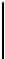 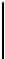 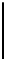 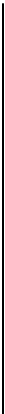 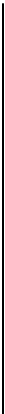 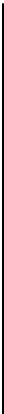 IČO odběratele: DIČ odběratele:       O B J E D N Á V K A 05421888 CZ05421888 Číslo objednávky:2021-SMB-328 Strana:1 z 3 Značka: Podklad: Přijatá objednávka: Adresa: MMN, a.s. Metyšova 465 IČO dodavatel: 27489485 Jilemnice 
Česká republika je zapsána v OR u KS v Hradci Králové, spisová značka B 3506 datum zápisu: 09.10.2016	  Kč DIČ dodavatele: Adresa: CZ27489485 WWW stránky:	www.nemjil.cz 
fakturace@nemjil.cz Komerční banka a.s. Praha 
KOMBCZPPXXX Bankovní spojení:115-3453310267/0100 
Specif. symbol: IČO koneč. odběratele: DIČ koneč. odběratele:	CZ05421888 Martinice v Krkonoších 221 
Martinice v Krkonoších Česká republika Evidenční číslo: 
Zástupce dodavatele: 
Telefon: E-mail dodavatele: Datum objednávky:	01.11.2021 Dodací adresa: MMN, a.s. Nemocnice Semily 3. května 421 Datum odeslání:		01.11.2021 Způsob úhrady:	Převodní příkaz Způsob dopravy: 513031 Semily Místo určení:	Semily Česká republika COP: Pokračování na další straně.       O B J E D N Á V K A 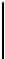 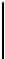 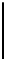 Číslo objednávky:2021-SMB-328 Strana:2 z 3 Pol.Materiál	Název materiálu	Cena / MJ	Množství	MJ 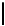 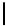 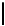 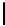 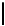 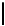 1	sada 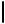 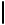 Poznámka :	Výměna vadných jednotek pro VZT prádelna ... model starých jednotek 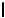 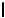 AirBlue Alfa LE41, staré chladivo R22 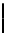 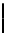 Dodávky technologie + montáž 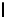 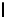 jednotka 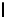 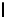 mn. 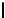 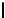 Kč/MJ 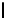 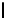 celkem Kč 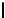 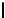 kondenzační krytá jednotka Sinclair ASGE-36BI-32 ks 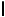 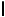 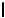 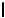 3 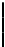 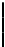 úprava základny venkovní jednotky ks 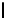 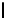 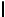 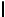 3 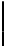 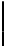 modul komunikace SCMI-01.4 + rozvaděč + zapojení ks 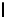 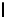 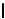 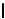 3 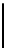 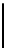 tlaková zkouška dusíkem + úprava připojení ks 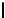 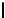 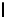 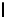 3 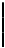 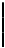 termostatický expanzní ventil Danfoss + tryska ventilu ks 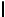 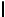 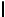 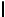 3 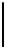 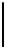 chladivo R32, jednotka + 20m vedení ks 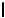 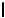 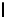 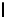 3 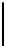 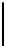 OSM pájení + pájka Ag souhrnně ks 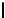 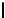 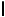 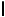 3 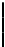 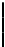 práce 2 x technik ks 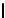 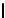 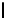 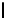 3 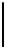 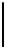 Založení nové evidenční knihy zařízení + zápis o uvedení ks 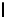 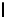 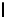 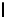 3 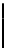 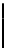 cestovné 3 x km 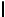 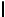 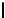 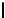 44 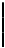 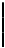 ztrátový čas - jízdné 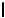 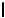 h 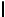 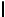 6 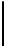 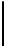 zpracoval: Jiří Šolc, 733 127 369 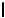 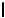 Pokračování na další straně.       O B J E D N Á V K A 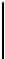 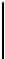 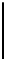 Číslo objednávky:2021-SMB-328 Strana:3 z 3 Pol.Materiál	Název materiálu	Cena / MJ	Množství	MJ 
základ daně celkem: 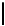 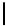 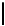 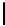 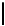 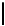 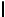 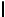 276 903,0 Kč 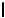 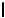 v režimu PDP …. 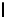 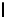 ANO NE 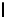 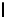 sazba DPH: 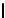 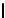 21,00% 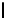 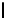 3 x Sinclair ASGE-36BI3 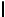 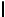 provozovna: Roztoky u Jilemnice 253, areál Elektros CZ 51231 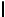 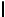 kondenzační kryté jednotky pro VZT 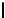 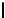 MMN Jilemnice 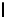 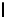 provozovna v Semilech 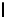 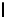 Výměna vadných jednotek pro VZT prádelna ... model starých jednotek 
AirBlue Alfa LE41, staré chladivo R22 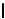 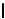 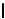 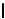 Dodávka a montáž nových kondenzačních jednotek s ekologickým chladivem, 
úprava základny usazení, výměna termostatického 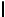 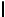 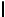 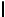 expanzního ventilu před VZT potrubím .... vhodným pro nová chladiva, 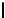 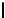 tlaková zkouška dusíkem stávající CU potrubní trasy, výmě na 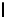 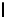 dehydrátoru chladiva, vakuování, naplnění chladivem, uvedení do provozu. 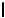 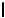 Objednávka celkem	276 903,00CZK	0,000kg 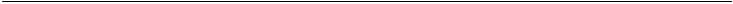 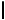 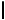 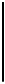 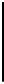 PROSÍME K VÝROBKŮM DODÁVAT ČESKÝ NÁVOD NA POUŽITÍ  A DOBU POUŽITELNOSTI Doklad byl vystaven na ekonomickém informačním systému RIS-2000 (http://www.saul-is.cz) 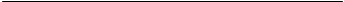 Vystavil: Telefon: E-mail: 